Planning Committee Webex/PJM Conference and Training CenterDecember 05, 20239:00 a.m. – 10:00 a.m. EPT Administration (9:00 - 9:20)Welcome, announcements and review of the Anti-trust, Code of Conduct, and Media Participation Guidelines.Review and approve Planning Committee (PC) Agenda for this meeting.Review and approve draft minutes from the October 31, 2023 PC meeting.Review and approve PC Charter. The committee will be asked to endorse the Charter at this meeting.Endorsements (9:20 – 9:30)Manual 21A – Determination of Accredited UCAP Using Effective Load Carrying Capability Analysis Josh Bruno, PJM, will provide an update on conforming revisions to Manual - 21A due to Hybrids –Phase II – Market Participation of Hybrid Resources and other Mixed Technology Facilities. The committee will be asked to endorse these changes at this meeting.Issue Tracking: Solar - Battery Hybrid ResourcesFirst Reads	There are no first reads at this meeting.Informational Updates (9:30 – 10:00)Preliminary 2024 Load ForecastMolly Mooney, PJM, will review the preliminary 2024 Load Forecast results.Transmission & Substation Subcommittee Update Brian Lynn, PJM, will provide an update on the Transmission & Substation Subcommittee (TSS) work activities through 2023.Reliability Compliance UpdateBecky Davis, PJM, will provide an update on the activities, issues and items of interest at NERC, SERC, and RF.Informational Posting	Model Build Activity Update  RTEP2024 Series Load FlowTOs to submit Trial 1 feedback by November 27th PJM to provide Trial 2 cases for review by December 8th2024 Series Short CircuitPJM to provide Trial 1 case for review by January 12thMMWG2023 Series DynamicsPJM submitted dynamics update to Powertech on November 9th PJM submitted dynamics load models to Powertech on November 21stPJM submitted dynamic device models to Powertech by November 22ndB.    FERC Waiver of Timing Requirement for Annual Market Efficiency Reevaluation (FERC Docket No. ER24-477) - Presentation .  *Materials received after 12:00 p.m. EPT are not guaranteed timely posting by 5:00 p.m. EPT on the same day.Author: Ashwini BhatAntitrust:You may not discuss any topics that violate, or that might appear to violate, the antitrust laws including but not limited to agreements between or among competitors regarding prices, bid and offer practices, availability of service, product design, terms of sale, division of markets, allocation of customers or any other activity that might unreasonably restrain competition.  If any of these items are discussed the chair will re-direct the conversation.  If the conversation still persists, parties will be asked to leave the meeting or the meeting will be adjourned.Code of Conduct:As a mandatory condition of attendance at today's meeting, attendees agree to adhere to the Code of Conduct as detailed in PJM Manual M-34 section 4.5, including, but not limited to, participants' responsibilities and rules regarding the dissemination of meeting discussion and materials. Expectations for participating in PJM activities are further detailed in the PJM Code of Conduct.Public Meetings/Media Participation: Unless otherwise noted, PJM stakeholder meetings are open to the public and to members of the media. Members of the media are asked to announce their attendance at all PJM stakeholder meetings at the beginning of the meeting or at the point they join a meeting already in progress. Members of the Media are reminded that speakers at PJM meetings cannot be quoted without explicit permission from the speaker. PJM Members are reminded that "detailed transcriptional meeting notes" and white board notes from "brainstorming sessions" shall not be disseminated. Stakeholders are also not allowed to create audio, video or online recordings of PJM meetings. PJM may create audio, video or online recordings of stakeholder meetings for internal and training purposes, and your participation at such meetings indicates your consent to the same.Participant Identification in Webex:When logging into the Webex desktop client, please enter your real first and last name as well as a valid email address. Be sure to select the “call me” option.PJM support staff continuously monitors Webex connections during stakeholder meetings. Anonymous users or those using false usernames or emails will be dropped from the teleconference.Participant Use of Webex Chat:The use of the Webex chat feature during meetings shall be primarily reserved for administrative and logistical purposes, such as managing a question or comment queue, noting technical difficulties, and meeting support or management purposes. Utilizing Webex chat for any other commentary should be limited to short phrases.  Detailed commentary or substantive dialog shall be shared orally by entering the speaker queue.  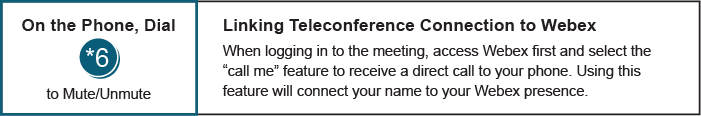 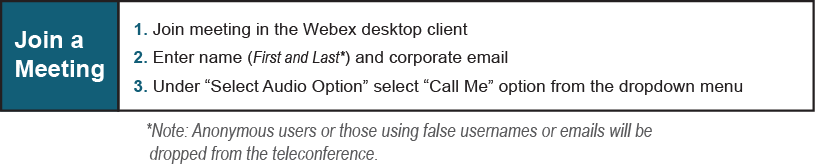 Future Meeting Dates and MaterialsFuture Meeting Dates and MaterialsFuture Meeting Dates and MaterialsMaterials Due
 to Secretary Materials PublishedDateTimeLocationMaterials Due
 to Secretary Materials PublishedDateTimeLocation5:00 p.m. EPT deadline*5:00 p.m. EPT deadline*Tuesday,            January 9, 20239:00 a.m. – 12:00 p.m.            PJM Conference & Training Centre and WebexThursday,              December 26, 2023Tuesday,              January 2, 2024Tuesday,            February 6, 20249:00 a.m. – 12:00 p.m.            PJM Conference & Training Centre and WebexThursday,              January 25, 2024Tuesday,              January 30, 2024Tuesday,            March 5, 20249:00 a.m. – 12:00 p.m.            PJM Conference & Training Centre and WebexThursday,              February 22, 2024Tuesday,              February 27, 2024Tuesday,            April 2, 20249:00 a.m. – 12:00 p.m.            PJM Conference & Training Centre and WebexThursday,              March 21, 2024Tuesday,              March 26, 2024